ПРОТОКОЛ     СОРЕВНОВАНИЙ 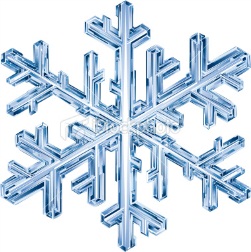 Открытое первенство  по общефизической подготовке среди лыжников31 мая 2015 г.            г. Усолье-Сибирское            лыжная база «Снежинка»Начало соревнований: 11.00	температура 18-20СДевочки 2006 г.р. и младшеМальчики 2006 г.р. и младшеДевочки 2004-2005 г.р.Мальчики 2004-2005 г.р.Девочки 2002-2003 г.р. Мальчики 2002-2003 г.р.Девушки  2000-2001 г.р.Юноши  2000-2001 г.р.Девушки 1998-1999 г.р.Юноши 1998-1999 г.р.Юниорки 1996-1997 г.р.Юниоры 1996-1997 г.р.  Мужчины  1995 г.р. и старшеГлавный судья соревнований:                                              Дейкин А.П.Главный секретарь:                                                               Дейкина Л.А.№     Ф.И.О.годрожд.городКросс0,8Мпрыжок в длину прыжок в длину Мотжим.Мсумма Итог. место№     Ф.И.О.годрожд.городКросс0,8М12Мотжим.Мсумма Итог. место1Суркова Татьяна2006Усолье-Сибирское3.34112612212513I№     Ф.И.О.годрожд.городКросс0,8Мпрыжок в длину прыжок в длину Мподтяг.Мотжим.Мсумма Итог. место№     Ф.И.О.годрожд.городКросс0,8М12Мподтяг.Мотжим.Мсумма Итог. место1Гранин Константин2006Усолье-Сибирское3.1311241251112014I2Заборик Александр2008Усолье-Сибирское4.002123125111526II№     Ф.И.О.годрожд.городКросс0,8Мпрыжок в длину прыжок в длину Мотжим.Мсумма Итог. место№     Ф.И.О.годрожд.городКросс0,8М12Мотжим.Мсумма Итог. место1Приймыч Кристина2004Усолье-Сибирское3.01215515315014I2Сорогина Анастасия2004Усолье-Сибирское2.46114915423036II3Морозова Алина2005Усолье-Сибирское3.17312613533628III№     Ф.И.О.годрожд.городКросс0,8Мпрыжок в длину прыжок в длину Мподтяг.Мотжим.Мсумма Итог. место№     Ф.И.О.годрожд.городКросс0,8М12Мподтяг.Мотжим.Мсумма Итог. место1Кривошеев Егор2004Ангарск 2.321174173110310027I2Эпов Данил2004Усолье-Сибирское2.463170170312110118II 3Гарань Владимир2004Усолье-Сибирское3.066160158412150516III4Волошенюк Кирилл2004Усолье-Сибирское2.47414090910310021845Коновалов Михаил2004Усолье-Сибирское2.5651501466855242056Языков Владимир2004Ангарск 2.4421281457585052267Налпин Иван2005Иркутск 3.1671631712673082478Лесогоров Денис2004Усолье-Сибирское3.44101571575763672889Сурганов Алексей2005Усолье-Сибирское3.33914114381929935910Иванов Дмитрий2005Усолье-Сибирское3.248115126101920103710№     Ф.И.О.годрожд.городКросс0,8Мпрыжок в длину прыжок в длину Мотжим.Мсумма Итог. место№     Ф.И.О.годрожд.городКросс0,8М12Мотжим.Мсумма Итог. место1Ирхина Полина2002Усолье-Сибирское2.22116116035015I2Вязьмина Мария2003Ангарск2.35319419413648II 3Лукьянова Полина2002Усолье-Сибирское2.39417016024728III4Карпова Мария2003Ангарск 2.31215015941761245Аблязизова Амина2003Ангарск 2.44514211563931456Старущенко Дарья2003Ангарск 2.47615815451571867Савинова Мария2003Усолье-Сибирское2.5971171287355197№     Ф.И.О.годрожд.городКросс0,8Мпрыжок в длину прыжок в длину Мподтяг.Мотжим.Мсумма Итог. место№     Ф.И.О.годрожд.городКросс0,8М12Мподтяг.Мотжим.Мсумма Итог. место1Дейкин Роман2002Усолье-Сибирское2.22318318623014628I2Хлебников Алексей2002Иваническое Аларский р-н2.16116117851928319II 3Петрученя Кирилл2002Усолье-Сибирское2.172204196111524816III4Колягин Илья2003Усолье-Сибирское2.30618518131433151745Юшкин Павел2002Иваническое Аларский р-н2.28517316971243631956Поздняк Михаил2002Ангарск 2.2741841784663062067Гончаров Владислав2002Усолье-Сибирское2.4081571559663062978Веселов Андрей2003Ангарск 2.32716717764819103189Бурдуковский Валерий2003Усолье-Сибирское3.09111491471121033436910Тимофеев Евгений2002Иркутск 2.48915114310210209381011Маленьких Егор2002Иркутск 3.081015815183918113811№     Ф.И.О.годрожд.городКросс1,8Мпрыжок в длину прыжок в длину Мотжим.Мсумма Итог. место№     Ф.И.О.годрожд.городКросс1,8М12Мотжим.Мсумма Итог. место1Дуплянко Дарья2002Ангарск8.02116317234315I2Дубенкова Дарья2000Иркутск 9.02217517822726II3Налпина Елена2000Иркутск 10.20318818312726III№     Ф.И.О.годрожд.городКросс1,8Мпрыжок в длину прыжок в длину Мподтяг.Мотжим.Мсумма Итог. место№     Ф.И.О.годрожд.городКросс1,8М12Мподтяг.Мотжим.Мсумма Итог. место1Клименок Степан2000Усолье-Сибирское7.333204208225146511I2Огарков Данила2000Усолье-Сибирское7.242199206315454312II3Топеха Радион2001Усолье-Сибирское7.444172178916356218III4Сурков Кирилл2001Усолье-Сибирское7.48519220051065042045Иванов Захар2001Иваническое Аларский р-н8.027165164102128212056Михалёв Иван2000Усолье-Сибирское7.18119619771253582167Рожковский Демьян2001Ангарск7.49620420541064262278Уланов Анатолий2000Иркутск 9.401019921711063772489Тамбовцев Никита2000Усолье-Сибирское8.248185190810621931910Масловский Артём2000Иркутск 8.589200198541015103410№     Ф.И.О.годрожд.городКросс1,8Мпрыжок в длину прыжок в длину Мотжим.Мсумма Итог. место№     Ф.И.О.годрожд.городКросс1,8М12Мотжим.Мсумма Итог. место1Федоренко Виктория1999Усолье-Сибирское8.25117517213224I2Ак-Оол Чаяна1999Шелехов8.39216216025015II3Березовская Галина1999Усолье-Сибирское13.03315910033339III№     Ф.И.О.годрожд.городКросс1,8Мпрыжок в длину прыжок в длину Мподтяг.Мотжим.Мсумма Итог. место№     Ф.И.О.годрожд.городКросс1,8М12Мподтяг.Мотжим.Мсумма Итог. место1Марченко Дмиртий1998Шелехов 6.381262265118555310I2Шайхуллин Антон1999Усолье-Сибирское6.442259262220459210II3Савинов Александр1998Усолье-Сибирское7.004213203625160112III4Дейкин Даниил1999Усолье-Сибирское7.17622421842515241545Завадский Александр1999Шелехов 7.05520219572434162156Миронов Глеб1999Ангарск 6.51320721751174072267Агжигитов Алексей1999Усолье-Сибирское7.35723223131564072378Лысенко Данила1999Усолье-сибирское8.2581891988108515298№     Ф.И.О.годрожд.городКросс1,8Мпрыжок в длину прыжок в длину Мотжим.Мсумма Итог. место№     Ф.И.О.годрожд.городКросс1,8М12Мотжим.Мсумма Итог. место1Подкорытова Екатерина1997Усолье-Сибирское8.49116616424514I2Омельченко Карина1997Ангарск9.58216816813525II№     Ф.И.О.годрожд.городКросс1,8Мпрыжок в длину прыжок в длину Мподтяг.Мотжим.Мсумма Итог. место№     Ф.И.О.годрожд.городКросс1,8М12Мподтяг.Мотжим.Мсумма Итог. место1Иванов Михаил1996Усолье-Сибирское7.03323624322616917I2Кривошеев Максим1997Ангарск 6.49224525211335528II3Игнатенко Даниил1996Мальта Усольский р-н6.40122323331824439III№     Ф.И.О.годрожд.городКросс1,8Мпрыжок в длину прыжок в длину Мподтяг.Мотжим.Мсумма Итог. место№     Ф.И.О.годрожд.городКросс1,8М12Мподтяг.Мотжим.Мсумма Итог. место1Хохряков Леонид1995Усолье-Сибирское6.251230239431110417I2Заболотский Алексей1994Усолье-Сибирское6.464239247322381212II3Гобунов Андрей1995Усолье-Сибирское6.343249250216570515III4Стаматов Борис1965Иваническое 7.31620621762728031745Гобунов Николай1973Усолье-Сибирское6.58521322451467342056Дейкин Пётр1978Усолье-Сибирское6.3022432531174--